Service Folder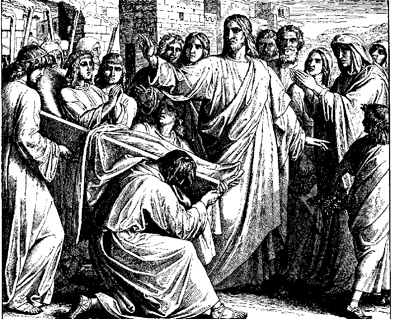 Sixteenth Sunday after TrinitySeptember 16, 2018Emmanuel Lutheran Church4675 Bataan Memorial WestLas Cruces, New Mexico  88012(575) 382-0220 (church office) / (575) 636-4988 (pastor cell)www.GodWithUsLC.orgSts. Peter & Paul Lutheran MissionSilver City, New Mexicowww.peterandpaullutheran.orgRev. Paul A. Rydecki, Pastormember of the Evangelical Lutheran Diocese of North America (ELDoNA)ANNOUNCEMENTSWelcome!  	Emmanuel is a liturgical, traditional, historical, evangelical, catholic, orthodox, confessional Lutheran congregation, in communion with the Evangelical Lutheran Diocese of North America (ELDoNA). We believe that the Bible is the very Word of God, inspired and without any errors. We confess the truth of Scripture according to the Lutheran Book of Concord of 1580, without exception or reservation. We observe the calendar of the traditional Church Year and follow the Historic Lectionary. We celebrate the Divine Service (also known as the Mass) every Sunday and on other festivals, and we welcome visitors to hear God’s Word with us.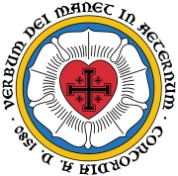 	With regard to Holy Communion, we ask our visitors to respect our practice of closed Communion, which means that only communicant members of our congregation or of other congregations in communion with us are invited to commune at the Lord’s Table here, after they have been examined and absolved. Classes are offered throughout the year by the pastor so that those who are interested in joining our Communion fellowship have the opportunity to learn about the Christian faith and our confession of it.The Order of Service is The Order of Holy Communion (page 15) from The Lutheran Hymnal (TLH). The Scriptures are read from the New King James Version (NKJV). The Propers (the parts that change from week to week) are noted on the following page of this Service Folder.EVENTS IN THE NEAR FUTURE…Sun., Sept. 23	-	Bible class & Sunday School, 9 AM 	-	Divine Service 10:15 AM (Trinity 17)PROPERS	Trinity 16 HYMNSOPENING HYMN	TLH #585 - I Fall Asleep in Jesus' WoundsHYMN (after the Creed)	TLH #590 - In the Very Midst of LifeHYMN (after General Prayer)	TLH #137 - In Peace and Joy I Now DepartDISTRIBUTION HYMNS	TLH #192 - Awake, My Heart, with Gladness		TLH #207 - Like the Golden Sun AscendingFirst:  Deut. 32:39-40     Epistle:  Eph. 3:13-21    Gospel:  Luke 7:11-17The Order of Holy Communion begins on p. 15 of The Lutheran Hymnal.THE INTROIT (after general Absolution)	Psalm 86:3, 5; Psalm 86:1P	 (Antiphon)  BE MERciful to me, | O Lord, *		For I cry to | You all day long.	For You, Lord, are good, and ready to | forgive, *		And abundant in mercy to all those who | call upon You.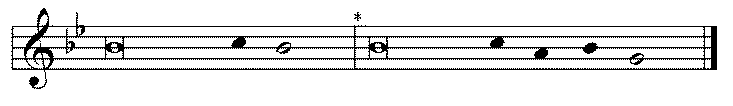 C	Bow down Your ear, O Lord, | hear me; *		For I am | poor and needy.GLORIA PATRI (p.16): Glory be to the Father, and to the Son, and to the Holy Ghost;  as it was in the beginning, is now, and ever shall be, world without end. Amen.P	 (Antiphon)  The service continues with The Kyrie, p. 17.THE GRADUAL (after the First Lesson)	Ps. 102:15-16P	The nations shall fear the name of | the Lord, *		And all the kings of the | earth Your glory. C	For the Lord shall build up | Zion; *		He shall appear | in His glory.THE HALLELUJAH (after the Epistle)	Ps. 115:11P 	Alle- | luia.  *   		Al- | — le-lu-ia. C	You who fear the Lord, trust in | the Lord; *	He is their help and their shield. | Alleluia!The service continues with The Triple Hallelujah and Gospel, p.20-21 in the hymnal.God’s Word at HomeBible Reading:	Jeremiah 10-23Small Catechism:	Creed, First Article, Part 1I believe in God, the Father Almighty, Creator of heaven and earth.What does this mean?I believe that God has made me and all created things; that He has given me my body and soul, eyes, ears, and all my members, my reason and all my senses, and still preserves them;Bible Passages:2 Corinthians 6:14	Do not be unequally yoked together with unbelievers. For what fellowship has righteousness with lawlessness? And what communion has light with darkness?Galatians 1:9	If anyone preaches any other gospel to you than what you have received, let him be accursed.Galatians 2:20	I have been crucified with Christ; it is no longer I who live, but Christ lives in me; and the life which I now live in the flesh I live by faith in the Son of God, who loved me and gave Himself for me